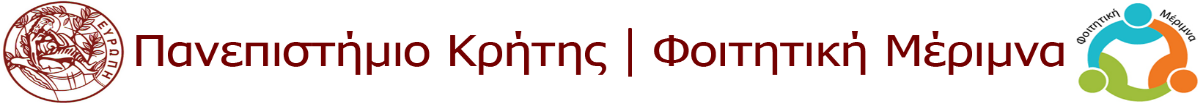 Α Ν Α Κ Ο Ι Ν Ω Σ Η Έναρξη εκπρόθεσμων αιτήσεων  ΜΟΝΟ ΓΙΑ ΣΙΤΙΣΗ για : φοιτητές > 1ου έτους σπουδών & πρωτοετείς που η εγγραφή τους στο ΥΠΕΘ ήταν έως 27-9-2019& Έναρξη αιτήσεων σίτισης – στέγασης για τους νεοεισερχόμενους φοιτητές των παρακάτω κατηγοριών : τέκνα Ελλήνων του Εξωτερικού, τα τέκνα Ελλήνων υπαλλήλων που υπηρετούν στο εξωτερικό και τους Έλληνες αποφοίτους ξένων λυκείων του εξωτερικού επιτυχόντων επαναληπτικών πανελλαδικών εξετάσεων ΓΕΛ και ΕΠΑΛ έτους 2019 επιτυχόντων περιοχών που επλήγησαν από φυσικές καταστροφές (οι οποίοι εμπίπτουν στις διατάξεις του άρθρου 42 του ν. 4521/2018 (ΦΕΚ 38 Α΄) και της Φ.253.2/146490/ Α5 (ΦΕΚ 3557 Β΄/2019) Υ.Α.,)μεταπτυχιακών φοιτητών (νεοεισερχόμενοι)Ενημερώνουμε τους φοιτητές του Πανεπιστημίου Κρήτης, οι οποίοι δεν είναι δικαιούχοι δωρεάν παροχής μέχρι σήμερα, ότι στην αποκλειστική προθεσμία:  από τις 12:00 μ.μ. της  Δευτέρα 21 Οκτωβρίου 2019 έως τις 14:00 της Παρασκευή 25 Οκτωβρίου 2019 θα έχουν τη δυνατότητα να υποβάλουν ηλεκτρονική αίτηση για το τρέχον ακαδημαϊκό έτος 2019-2020, μέσα από τον ιστότοπο της Φοιτητικής Μέριμνας του Πανεπιστημίου μας http://www.merimna.uoc.gr χρησιμοποιώντας το ιδρυματικό τους e-mail, ως όνομα χρήστη και τον κωδικό χρήστη ως password. Για την υποβολή της Αίτησης πατήστε στο σύνδεσμο: http://www.merimna.uoc.gr/index.php/el/ypovoles-aithsewnΟι φοιτητές των οποίων η αίτηση αξιολογηθεί, θα μπορούν να ενεργοποιήσουν το δικαίωμα σίτισης από την επόμενη μέρα της αξιολόγησης της, ενώ για την στέγαση θα πρέπει να περιμένουν την ανακοίνωση των αποτελεσμάτων και τον πίνακα με σειρά κατάταξης. Τα αποτελέσματα θα ανακοινωθούν εντός σύντομου χρονικού διαστήματος μετά την λήξη της προθεσμίας των αιτήσεων.Επισημαίνεται ότι οι φοιτητές εκπρόθεσμων αιτήσεων οι οποίοι θα καταστούν δικαιούχοι, θα έπονται στη σειρά κατάταξης των δικαιούχων φοιτητών με εμπρόθεσμες αιτήσεις. Οδηγίες για την υποβολή της αίτησης καθώς και τα απαραίτητα δικαιολογητικά θα βρείτε στο σύνδεσμο: https://www.merimna.uoc.gr/index.php/el/plhrofories-menu/14-sample-data-articles/324-odigies-symplirosis-kai-ypovolis-aitiseon-sitisis-kai-stegasis-akadimaikoy-etous-2019-2020Αιτήσεις με ελλιπή ή λανθασμένα δικαιολογητικά δεν αξιολογούνται.Σημειώνεται ότι για τις εκπρόθεσμες αιτήσεις δεν θα υπάρξει περίοδος συμπληρωματικών δικαιολογητικών μετά την ανακοίνωση των αποτελεσμάτων.Ρέθυμνο 18 Οκτωβρίου 2019   Φοιτητική Μέριμνα Ρεθύμνου 